Warrigal Greens Pesto & Pasta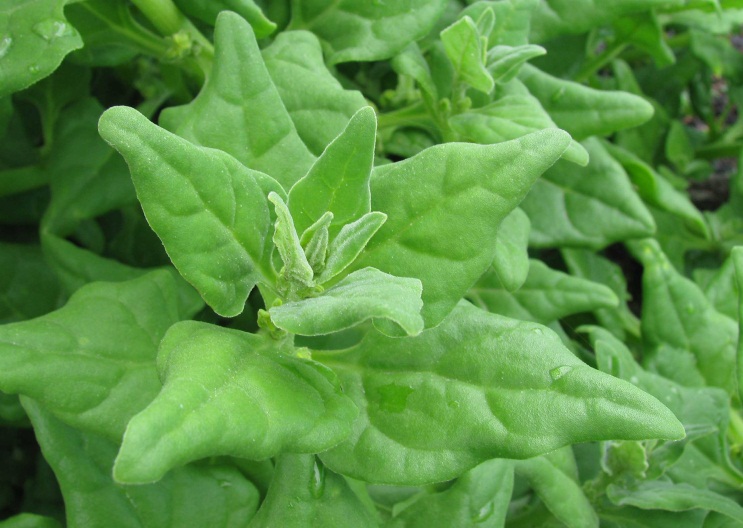 Ingredients:2 handfuls of Warrigal Greens1 onion, finely chopped1/2 packet of spinach6 cloves garlic1 can chickpeas (drained)2 cups olive oilJuice of 1 lemon200g grated parmesan cheeseMethod:Remove warrigal green leaves from stems and wash well.Place in a medium pot of boiling water and simmer 3-5 minutesStrain and place in food processor.Fry finely chopped onion in a frying pan with a small amount of olive oil and then add to food processor.Peel garlic cloves and add to food processor.Add lemon juice, olive oil and chickpeas.Process until thick and fairly smooth.  Add more oil if it is too thick.Stir in parmesan cheese.Add more lemon juice and season with salt and pepper if needed.  If it isn’t smooth enough, add a little more oil or process further.Cook pasta to packet directions – drain and place in a mixing bowl.Add pesto and mix to coat pasta.Serve.